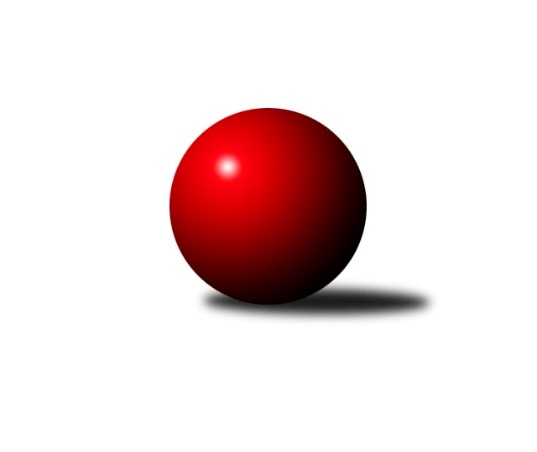 Č.13Ročník 2018/2019	16.7.2024 Jihomoravský KP1 sever 2018/2019Statistika 13. kolaTabulka družstev:		družstvo	záp	výh	rem	proh	skore	sety	průměr	body	plné	dorážka	chyby	1.	TJ Sokol Brno IV	13	11	0	2	72.5 : 31.5 	(94.5 : 61.5)	2583	22	1760	823	29.5	2.	KK Blansko B	13	9	0	4	68.5 : 35.5 	(99.5 : 56.5)	2586	18	1777	810	32.1	3.	KK Mor.Slávia Brno C	13	8	1	4	60.5 : 43.5 	(87.0 : 69.0)	2546	17	1769	777	36.4	4.	KK Slovan Rosice C	13	7	1	5	57.0 : 47.0 	(84.0 : 72.0)	2579	15	1777	802	37.8	5.	SK Brno Žabovřesky	13	5	2	6	52.0 : 52.0 	(77.5 : 78.5)	2592	12	1788	804	30.2	6.	KK Velen Boskovice	13	5	1	7	48.0 : 56.0 	(72.0 : 84.0)	2519	11	1743	777	43	7.	KK Brno Židenice	13	5	1	7	42.5 : 61.5 	(67.0 : 89.0)	2497	11	1763	734	40.5	8.	KS Devítka Brno	13	5	0	8	43.0 : 61.0 	(63.0 : 93.0)	2539	10	1777	762	50.5	9.	SKP Kometa Brno	13	3	1	9	42.0 : 62.0 	(73.0 : 83.0)	2507	7	1749	758	49.6	10.	KK Mor.Slávia Brno D	13	3	1	9	34.0 : 70.0 	(62.5 : 93.5)	2456	7	1728	728	45.5Tabulka doma:		družstvo	záp	výh	rem	proh	skore	sety	průměr	body	maximum	minimum	1.	KK Blansko B	6	6	0	0	42.0 : 6.0 	(57.5 : 14.5)	2693	12	2723	2664	2.	TJ Sokol Brno IV	7	6	0	1	41.0 : 15.0 	(53.5 : 30.5)	2682	12	2731	2611	3.	KK Mor.Slávia Brno C	7	6	0	1	39.5 : 16.5 	(52.5 : 31.5)	2623	12	2723	2542	4.	KK Brno Židenice	6	4	1	1	28.5 : 19.5 	(41.5 : 30.5)	2639	9	2739	2539	5.	SK Brno Žabovřesky	7	4	1	2	32.0 : 24.0 	(44.5 : 39.5)	2620	9	2687	2545	6.	KK Slovan Rosice C	7	4	0	3	31.0 : 25.0 	(45.0 : 39.0)	2590	8	2638	2527	7.	KS Devítka Brno	7	3	0	4	25.0 : 31.0 	(37.5 : 46.5)	2518	6	2623	2435	8.	KK Velen Boskovice	6	2	1	3	23.0 : 25.0 	(32.0 : 40.0)	2380	5	2427	2292	9.	SKP Kometa Brno	6	2	1	3	21.0 : 27.0 	(37.0 : 35.0)	2525	5	2652	2472	10.	KK Mor.Slávia Brno D	6	2	0	4	18.0 : 30.0 	(32.5 : 39.5)	2477	4	2590	2375Tabulka venku:		družstvo	záp	výh	rem	proh	skore	sety	průměr	body	maximum	minimum	1.	TJ Sokol Brno IV	6	5	0	1	31.5 : 16.5 	(41.0 : 31.0)	2564	10	2629	2483	2.	KK Slovan Rosice C	6	3	1	2	26.0 : 22.0 	(39.0 : 33.0)	2577	7	2661	2460	3.	KK Blansko B	7	3	0	4	26.5 : 29.5 	(42.0 : 42.0)	2569	6	2692	2366	4.	KK Velen Boskovice	7	3	0	4	25.0 : 31.0 	(40.0 : 44.0)	2543	6	2653	2427	5.	KK Mor.Slávia Brno C	6	2	1	3	21.0 : 27.0 	(34.5 : 37.5)	2534	5	2612	2414	6.	KS Devítka Brno	6	2	0	4	18.0 : 30.0 	(25.5 : 46.5)	2543	4	2644	2373	7.	SK Brno Žabovřesky	6	1	1	4	20.0 : 28.0 	(33.0 : 39.0)	2585	3	2648	2529	8.	KK Mor.Slávia Brno D	7	1	1	5	16.0 : 40.0 	(30.0 : 54.0)	2468	3	2612	2251	9.	SKP Kometa Brno	7	1	0	6	21.0 : 35.0 	(36.0 : 48.0)	2499	2	2563	2416	10.	KK Brno Židenice	7	1	0	6	14.0 : 42.0 	(25.5 : 58.5)	2469	2	2544	2413Tabulka podzimní části:		družstvo	záp	výh	rem	proh	skore	sety	průměr	body	doma	venku	1.	TJ Sokol Brno IV	13	11	0	2	72.5 : 31.5 	(94.5 : 61.5)	2583	22 	6 	0 	1 	5 	0 	1	2.	KK Blansko B	13	9	0	4	68.5 : 35.5 	(99.5 : 56.5)	2586	18 	6 	0 	0 	3 	0 	4	3.	KK Mor.Slávia Brno C	13	8	1	4	60.5 : 43.5 	(87.0 : 69.0)	2546	17 	6 	0 	1 	2 	1 	3	4.	KK Slovan Rosice C	13	7	1	5	57.0 : 47.0 	(84.0 : 72.0)	2579	15 	4 	0 	3 	3 	1 	2	5.	SK Brno Žabovřesky	13	5	2	6	52.0 : 52.0 	(77.5 : 78.5)	2592	12 	4 	1 	2 	1 	1 	4	6.	KK Velen Boskovice	13	5	1	7	48.0 : 56.0 	(72.0 : 84.0)	2519	11 	2 	1 	3 	3 	0 	4	7.	KK Brno Židenice	13	5	1	7	42.5 : 61.5 	(67.0 : 89.0)	2497	11 	4 	1 	1 	1 	0 	6	8.	KS Devítka Brno	13	5	0	8	43.0 : 61.0 	(63.0 : 93.0)	2539	10 	3 	0 	4 	2 	0 	4	9.	SKP Kometa Brno	13	3	1	9	42.0 : 62.0 	(73.0 : 83.0)	2507	7 	2 	1 	3 	1 	0 	6	10.	KK Mor.Slávia Brno D	13	3	1	9	34.0 : 70.0 	(62.5 : 93.5)	2456	7 	2 	0 	4 	1 	1 	5Tabulka jarní části:		družstvo	záp	výh	rem	proh	skore	sety	průměr	body	doma	venku	1.	KK Mor.Slávia Brno D	0	0	0	0	0.0 : 0.0 	(0.0 : 0.0)	0	0 	0 	0 	0 	0 	0 	0 	2.	KK Brno Židenice	0	0	0	0	0.0 : 0.0 	(0.0 : 0.0)	0	0 	0 	0 	0 	0 	0 	0 	3.	KK Velen Boskovice	0	0	0	0	0.0 : 0.0 	(0.0 : 0.0)	0	0 	0 	0 	0 	0 	0 	0 	4.	SKP Kometa Brno	0	0	0	0	0.0 : 0.0 	(0.0 : 0.0)	0	0 	0 	0 	0 	0 	0 	0 	5.	KS Devítka Brno	0	0	0	0	0.0 : 0.0 	(0.0 : 0.0)	0	0 	0 	0 	0 	0 	0 	0 	6.	KK Slovan Rosice C	0	0	0	0	0.0 : 0.0 	(0.0 : 0.0)	0	0 	0 	0 	0 	0 	0 	0 	7.	KK Blansko B	0	0	0	0	0.0 : 0.0 	(0.0 : 0.0)	0	0 	0 	0 	0 	0 	0 	0 	8.	KK Mor.Slávia Brno C	0	0	0	0	0.0 : 0.0 	(0.0 : 0.0)	0	0 	0 	0 	0 	0 	0 	0 	9.	SK Brno Žabovřesky	0	0	0	0	0.0 : 0.0 	(0.0 : 0.0)	0	0 	0 	0 	0 	0 	0 	0 	10.	TJ Sokol Brno IV	0	0	0	0	0.0 : 0.0 	(0.0 : 0.0)	0	0 	0 	0 	0 	0 	0 	0 Zisk bodů pro družstvo:		jméno hráče	družstvo	body	zápasy	v %	dílčí body	sety	v %	1.	Jiří Kraus 	SKP Kometa Brno  	12	/	13	(92%)	22	/	26	(85%)	2.	Marek Rozsíval 	TJ Sokol Brno IV 	11	/	12	(92%)	22	/	24	(92%)	3.	Richard Coufal 	SK Brno Žabovřesky  	11	/	13	(85%)	21	/	26	(81%)	4.	Kamil Ondroušek 	KK Slovan Rosice C 	11	/	13	(85%)	19	/	26	(73%)	5.	Lukáš Chadim 	TJ Sokol Brno IV 	11	/	13	(85%)	19	/	26	(73%)	6.	Josef Kotlán 	KK Blansko B 	10.5	/	12	(88%)	19	/	24	(79%)	7.	Jan Polák 	KK Mor.Slávia Brno C 	10	/	13	(77%)	17	/	26	(65%)	8.	Ladislav Novotný 	KK Blansko B 	9	/	11	(82%)	15.5	/	22	(70%)	9.	Oldřich Kopal 	KS Devítka Brno 	9	/	13	(69%)	16.5	/	26	(63%)	10.	Soňa Lahodová 	KK Brno Židenice  	8	/	11	(73%)	16.5	/	22	(75%)	11.	Jiří Zapletal 	KK Blansko B 	8	/	11	(73%)	12.5	/	22	(57%)	12.	František Kellner 	KK Mor.Slávia Brno C 	8	/	12	(67%)	13.5	/	24	(56%)	13.	Miroslav Vítek 	TJ Sokol Brno IV 	8	/	12	(67%)	13	/	24	(54%)	14.	Josef Tesař 	KK Slovan Rosice C 	8	/	13	(62%)	14	/	26	(54%)	15.	Petr Streubel 	KK Slovan Rosice C 	7	/	8	(88%)	12	/	16	(75%)	16.	Jaroslav Sedlář 	KK Mor.Slávia Brno C 	7	/	9	(78%)	13	/	18	(72%)	17.	Jiří Černohlávek 	KS Devítka Brno 	7	/	9	(78%)	9.5	/	18	(53%)	18.	David Pospíšil 	KK Mor.Slávia Brno C 	7	/	11	(64%)	12	/	22	(55%)	19.	Štěpán Večerka 	KK Mor.Slávia Brno D 	7	/	11	(64%)	12	/	22	(55%)	20.	Radoslav Rozsíval 	TJ Sokol Brno IV 	7	/	11	(64%)	11	/	22	(50%)	21.	Petr Fiala 	KK Velen Boskovice  	7	/	12	(58%)	16	/	24	(67%)	22.	Miroslav Flek 	KK Blansko B 	7	/	12	(58%)	16	/	24	(67%)	23.	Jana Fialová 	KK Velen Boskovice  	7	/	13	(54%)	13	/	26	(50%)	24.	Roman Janderka 	SKP Kometa Brno  	6.5	/	10	(65%)	12	/	20	(60%)	25.	Ladislav Musil 	KK Blansko B 	6	/	7	(86%)	10	/	14	(71%)	26.	Martin Pokorný 	TJ Sokol Brno IV 	6	/	9	(67%)	12.5	/	18	(69%)	27.	Oldřich Šikula 	SK Brno Žabovřesky  	6	/	11	(55%)	12	/	22	(55%)	28.	Petr Mecerod 	KK Slovan Rosice C 	6	/	12	(50%)	14	/	24	(58%)	29.	Antonín Pitner 	KK Velen Boskovice  	6	/	12	(50%)	12	/	24	(50%)	30.	Zdeněk Kouřil 	SK Brno Žabovřesky  	6	/	13	(46%)	12.5	/	26	(48%)	31.	Milan Peťovský 	KK Brno Židenice  	6	/	13	(46%)	12	/	26	(46%)	32.	František Ševčík 	KK Velen Boskovice  	6	/	13	(46%)	12	/	26	(46%)	33.	Vítězslav Kopal 	KS Devítka Brno 	6	/	13	(46%)	7	/	26	(27%)	34.	Miroslav Vyhlídal 	KK Mor.Slávia Brno C 	5.5	/	11	(50%)	12.5	/	22	(57%)	35.	Eduard Ostřížek 	SK Brno Žabovřesky  	5.5	/	11	(50%)	10	/	22	(45%)	36.	Petr Ševčík 	KK Velen Boskovice  	5	/	7	(71%)	9	/	14	(64%)	37.	Petr Lang 	KK Mor.Slávia Brno D 	5	/	7	(71%)	7	/	14	(50%)	38.	Petr Woller 	KK Brno Židenice  	5	/	11	(45%)	11	/	22	(50%)	39.	Michal Rozsypal 	SKP Kometa Brno  	5	/	11	(45%)	10	/	22	(45%)	40.	Ivo Hort 	KS Devítka Brno 	5	/	13	(38%)	14	/	26	(54%)	41.	Renata Svobodová 	KK Brno Židenice  	4.5	/	7	(64%)	5	/	14	(36%)	42.	Vladimír Vondráček 	SK Brno Žabovřesky  	4.5	/	9	(50%)	7	/	18	(39%)	43.	František Kramář 	SKP Kometa Brno  	4	/	5	(80%)	8	/	10	(80%)	44.	Alfréd Peřina 	KK Slovan Rosice C 	4	/	8	(50%)	9	/	16	(56%)	45.	Petr Papoušek 	KK Velen Boskovice  	4	/	8	(50%)	5	/	16	(31%)	46.	Michaela Šimková 	KK Mor.Slávia Brno D 	4	/	9	(44%)	10	/	18	(56%)	47.	Petr Berka 	TJ Sokol Brno IV 	4	/	10	(40%)	8	/	20	(40%)	48.	Alena Bružová 	KK Slovan Rosice C 	4	/	10	(40%)	7	/	20	(35%)	49.	Zdeněk Žižlavský 	KK Mor.Slávia Brno C 	4	/	11	(36%)	10	/	22	(45%)	50.	Dalibor Lang 	KK Mor.Slávia Brno D 	4	/	11	(36%)	9	/	22	(41%)	51.	Milan Hepnárek 	SK Brno Žabovřesky  	4	/	11	(36%)	9	/	22	(41%)	52.	Jakub Haresta 	KK Blansko B 	3	/	7	(43%)	8.5	/	14	(61%)	53.	Martin Honc 	KK Blansko B 	3	/	7	(43%)	8	/	14	(57%)	54.	Petra Rejchrtová 	KK Mor.Slávia Brno D 	3	/	7	(43%)	6	/	14	(43%)	55.	Jaroslav Sedlář 	KK Brno Židenice  	3	/	7	(43%)	5.5	/	14	(39%)	56.	Pavel Mecerod 	KK Slovan Rosice C 	3	/	9	(33%)	8	/	18	(44%)	57.	Luboš Salamon 	KK Mor.Slávia Brno C 	3	/	10	(30%)	9	/	20	(45%)	58.	Radka Šindelářová 	KK Mor.Slávia Brno D 	3	/	12	(25%)	8.5	/	24	(35%)	59.	Tomáš Rozsypal 	SKP Kometa Brno  	3	/	13	(23%)	11	/	26	(42%)	60.	Jaroslav Sláma 	KS Devítka Brno 	3	/	13	(23%)	8	/	26	(31%)	61.	Jiří Kisling 	SKP Kometa Brno  	2.5	/	13	(19%)	7	/	26	(27%)	62.	Otakar Lukáč 	KK Blansko B 	2	/	5	(40%)	7	/	10	(70%)	63.	Jiří Martínek 	KS Devítka Brno 	2	/	5	(40%)	3	/	10	(30%)	64.	Věra Matevová 	KK Brno Židenice  	2	/	7	(29%)	3	/	14	(21%)	65.	Tereza Nová 	KK Mor.Slávia Brno D 	2	/	10	(20%)	6	/	20	(30%)	66.	Zdeněk Holoubek 	TJ Sokol Brno IV 	1	/	1	(100%)	2	/	2	(100%)	67.	Radim Jelínek 	SK Brno Žabovřesky  	1	/	1	(100%)	2	/	2	(100%)	68.	Zdeněk Vránek 	TJ Sokol Brno IV 	1	/	1	(100%)	1	/	2	(50%)	69.	Petr Hepnárek 	KK Brno Židenice  	1	/	3	(33%)	2	/	6	(33%)	70.	Petr Juránek 	KS Devítka Brno 	1	/	4	(25%)	3	/	8	(38%)	71.	Jiří Smutný 	TJ Sokol Brno IV 	1	/	4	(25%)	1	/	8	(13%)	72.	Alois Látal 	KK Velen Boskovice  	1	/	7	(14%)	2	/	14	(14%)	73.	Miroslav Vítek 	SKP Kometa Brno  	1	/	13	(8%)	3	/	26	(12%)	74.	Petr Komárek 	TJ Sokol Brno IV 	0.5	/	2	(25%)	2	/	4	(50%)	75.	Rudolf Zouhar 	TJ Sokol Brno IV 	0	/	1	(0%)	1	/	2	(50%)	76.	Jaromír Zukal 	KK Velen Boskovice  	0	/	1	(0%)	1	/	2	(50%)	77.	Radim Pliska 	KK Blansko B 	0	/	1	(0%)	0	/	2	(0%)	78.	Jan Bernatík 	KK Mor.Slávia Brno C 	0	/	1	(0%)	0	/	2	(0%)	79.	Ivana Majerová 	KK Brno Židenice  	0	/	3	(0%)	2	/	6	(33%)	80.	Ladislav Minx 	KK Velen Boskovice  	0	/	4	(0%)	2	/	8	(25%)	81.	Milan Čech 	KK Slovan Rosice C 	0	/	4	(0%)	1	/	8	(13%)	82.	Stanislav Barva 	KS Devítka Brno 	0	/	4	(0%)	1	/	8	(13%)	83.	Cyril Vaško 	KS Devítka Brno 	0	/	4	(0%)	1	/	8	(13%)	84.	Ivana Pešková 	KK Mor.Slávia Brno D 	0	/	5	(0%)	2	/	10	(20%)	85.	Jana Vránková 	KK Mor.Slávia Brno D 	0	/	5	(0%)	2	/	10	(20%)	86.	Ladislav Majer 	KK Brno Židenice  	0	/	6	(0%)	0	/	12	(0%)	87.	Petr Kouřil 	SK Brno Žabovřesky  	0	/	9	(0%)	4	/	18	(22%)Průměry na kuželnách:		kuželna	průměr	plné	dorážka	chyby	výkon na hráče	1.	Židenice, 1-2	2621	1808	812	40.3	(436.9)	2.	TJ Sokol Brno IV, 1-4	2611	1785	826	29.6	(435.2)	3.	KK Blansko, 1-6	2610	1808	801	38.8	(435.1)	4.	Žabovřesky, 1-2	2596	1784	812	36.6	(432.8)	5.	KK Slovan Rosice, 1-4	2567	1781	786	41.8	(427.9)	6.	KK MS Brno, 1-4	2540	1750	790	38.6	(423.5)	7.	TJ Sokol Husovice, 1-4	2524	1761	762	48.1	(420.7)	8.	Boskovice, 1-2	2385	1664	720	44.7	(397.6)Nejlepší výkony na kuželnách:Židenice, 1-2KK Brno Židenice 	2739	10. kolo	Soňa Lahodová 	KK Brno Židenice 	521	10. koloKK Brno Židenice 	2719	12. kolo	Petr Woller 	KK Brno Židenice 	501	10. koloKK Blansko B	2692	12. kolo	Jiří Černohlávek 	KS Devítka Brno	496	10. koloKK Brno Židenice 	2651	6. kolo	Miroslav Flek 	KK Blansko B	491	12. koloKK Slovan Rosice C	2626	1. kolo	Soňa Lahodová 	KK Brno Židenice 	482	3. koloSK Brno Žabovřesky 	2604	8. kolo	Petr Mecerod 	KK Slovan Rosice C	481	1. koloKK Brno Židenice 	2593	3. kolo	Jiří Zapletal 	KK Blansko B	480	12. koloKK Brno Židenice 	2590	8. kolo	Soňa Lahodová 	KK Brno Židenice 	478	6. koloKS Devítka Brno	2588	10. kolo	Petr Woller 	KK Brno Židenice 	478	3. koloKK Mor.Slávia Brno D	2560	3. kolo	Petr Woller 	KK Brno Židenice 	473	12. koloTJ Sokol Brno IV, 1-4TJ Sokol Brno IV	2731	9. kolo	Lukáš Chadim 	TJ Sokol Brno IV	489	4. koloTJ Sokol Brno IV	2714	2. kolo	Martin Pokorný 	TJ Sokol Brno IV	488	11. koloTJ Sokol Brno IV	2701	5. kolo	Marek Rozsíval 	TJ Sokol Brno IV	486	11. koloTJ Sokol Brno IV	2683	7. kolo	Petr Ševčík 	KK Velen Boskovice 	485	13. koloTJ Sokol Brno IV	2682	11. kolo	Marek Rozsíval 	TJ Sokol Brno IV	484	7. koloKK Velen Boskovice 	2653	13. kolo	Richard Coufal 	SK Brno Žabovřesky 	483	11. koloTJ Sokol Brno IV	2649	13. kolo	Lukáš Chadim 	TJ Sokol Brno IV	482	9. koloTJ Sokol Brno IV	2611	4. kolo	Marek Rozsíval 	TJ Sokol Brno IV	480	9. koloKK Slovan Rosice C	2600	5. kolo	Petr Berka 	TJ Sokol Brno IV	475	2. koloSK Brno Žabovřesky 	2587	11. kolo	Petr Fiala 	KK Velen Boskovice 	472	13. koloKK Blansko, 1-6KK Blansko B	2723	11. kolo	Otakar Lukáč 	KK Blansko B	475	6. koloKK Blansko B	2710	6. kolo	Martin Honc 	KK Blansko B	474	11. koloKK Blansko B	2706	1. kolo	Jiří Kraus 	SKP Kometa Brno 	473	11. koloKK Blansko B	2683	10. kolo	Jiří Zapletal 	KK Blansko B	472	11. koloKK Blansko B	2669	8. kolo	Josef Kotlán 	KK Blansko B	470	1. koloKK Blansko B	2664	4. kolo	David Pospíšil 	KK Mor.Slávia Brno C	467	6. koloKK Mor.Slávia Brno C	2612	6. kolo	Ladislav Novotný 	KK Blansko B	466	6. koloKS Devítka Brno	2560	1. kolo	Ladislav Musil 	KK Blansko B	466	8. koloSKP Kometa Brno 	2557	11. kolo	Josef Kotlán 	KK Blansko B	466	8. koloTJ Sokol Brno IV	2553	8. kolo	Ladislav Musil 	KK Blansko B	464	1. koloŽabovřesky, 1-2SK Brno Žabovřesky 	2687	12. kolo	Richard Coufal 	SK Brno Žabovřesky 	492	5. koloSK Brno Žabovřesky 	2671	13. kolo	Richard Coufal 	SK Brno Žabovřesky 	486	12. koloSK Brno Žabovřesky 	2670	5. kolo	Petr Mecerod 	KK Slovan Rosice C	483	12. koloKK Slovan Rosice C	2661	12. kolo	Miroslav Flek 	KK Blansko B	471	7. koloKK Blansko B	2651	7. kolo	Lukáš Chadim 	TJ Sokol Brno IV	467	3. koloTJ Sokol Brno IV	2629	3. kolo	Milan Hepnárek 	SK Brno Žabovřesky 	464	13. koloSK Brno Žabovřesky 	2613	9. kolo	Eduard Ostřížek 	SK Brno Žabovřesky 	461	13. koloSK Brno Žabovřesky 	2598	7. kolo	Richard Coufal 	SK Brno Žabovřesky 	460	9. koloKK Velen Boskovice 	2570	9. kolo	Eduard Ostřížek 	SK Brno Žabovřesky 	459	3. koloSK Brno Žabovřesky 	2556	2. kolo	Eduard Ostřížek 	SK Brno Žabovřesky 	455	12. koloKK Slovan Rosice, 1-4KS Devítka Brno	2644	7. kolo	Richard Coufal 	SK Brno Žabovřesky 	488	4. koloKK Slovan Rosice C	2638	6. kolo	Ivo Hort 	KS Devítka Brno	481	7. koloKK Slovan Rosice C	2633	7. kolo	Kamil Ondroušek 	KK Slovan Rosice C	479	4. koloKK Slovan Rosice C	2601	13. kolo	Petr Streubel 	KK Slovan Rosice C	479	6. koloKK Slovan Rosice C	2598	4. kolo	Kamil Ondroušek 	KK Slovan Rosice C	475	7. koloKK Blansko B	2584	9. kolo	Roman Janderka 	SKP Kometa Brno 	474	6. koloKK Slovan Rosice C	2584	2. kolo	Josef Tesař 	KK Slovan Rosice C	466	13. koloSK Brno Žabovřesky 	2572	4. kolo	Oldřich Šikula 	SK Brno Žabovřesky 	462	4. koloKK Mor.Slávia Brno C	2558	11. kolo	Josef Tesař 	KK Slovan Rosice C	458	6. koloKK Slovan Rosice C	2552	11. kolo	Petr Streubel 	KK Slovan Rosice C	457	13. koloKK MS Brno, 1-4KK Mor.Slávia Brno C	2723	12. kolo	Jiří Kraus 	SKP Kometa Brno 	494	5. koloKK Mor.Slávia Brno C	2673	5. kolo	Jiří Kraus 	SKP Kometa Brno 	480	3. koloSKP Kometa Brno 	2652	5. kolo	František Kellner 	KK Mor.Slávia Brno C	479	12. koloSK Brno Žabovřesky 	2648	10. kolo	Dalibor Lang 	KK Mor.Slávia Brno D	477	6. koloKK Mor.Slávia Brno C	2630	1. kolo	Štěpán Večerka 	KK Mor.Slávia Brno D	476	5. koloKK Mor.Slávia Brno D	2612	5. kolo	Jiří Kraus 	SKP Kometa Brno 	475	9. koloKK Mor.Slávia Brno C	2611	9. kolo	Alena Bružová 	KK Slovan Rosice C	471	3. koloKK Mor.Slávia Brno C	2611	7. kolo	Oldřich Kopal 	KS Devítka Brno	469	12. koloKK Mor.Slávia Brno D	2590	6. kolo	František Kellner 	KK Mor.Slávia Brno C	469	5. koloKK Velen Boskovice 	2586	4. kolo	Jaroslav Sedlář 	KK Mor.Slávia Brno C	468	1. koloTJ Sokol Husovice, 1-4KS Devítka Brno	2623	13. kolo	David Pospíšil 	KK Mor.Slávia Brno C	484	4. koloKK Blansko B	2610	13. kolo	Oldřich Kopal 	KS Devítka Brno	478	6. koloKK Mor.Slávia Brno C	2604	4. kolo	Jaroslav Sedlář 	KK Mor.Slávia Brno C	475	4. koloTJ Sokol Brno IV	2588	6. kolo	Ivo Hort 	KS Devítka Brno	472	8. koloSKP Kometa Brno 	2563	8. kolo	Oldřich Kopal 	KS Devítka Brno	471	13. koloKS Devítka Brno	2550	2. kolo	Marek Rozsíval 	TJ Sokol Brno IV	468	6. koloKS Devítka Brno	2545	11. kolo	Oldřich Kopal 	KS Devítka Brno	465	9. koloKS Devítka Brno	2517	6. kolo	Jiří Kraus 	SKP Kometa Brno 	463	8. koloKK Mor.Slávia Brno D	2505	9. kolo	Oldřich Kopal 	KS Devítka Brno	461	4. koloKS Devítka Brno	2500	9. kolo	Roman Janderka 	SKP Kometa Brno 	455	8. koloBoskovice, 1-2TJ Sokol Brno IV	2483	1. kolo	Kamil Ondroušek 	KK Slovan Rosice C	455	10. koloKK Slovan Rosice C	2460	10. kolo	Marek Rozsíval 	TJ Sokol Brno IV	454	1. koloKK Velen Boskovice 	2427	8. kolo	Petr Ševčík 	KK Velen Boskovice 	445	8. koloKK Velen Boskovice 	2421	12. kolo	Petr Fiala 	KK Velen Boskovice 	436	5. koloKK Mor.Slávia Brno C	2414	8. kolo	Lukáš Chadim 	TJ Sokol Brno IV	434	1. koloKK Velen Boskovice 	2411	10. kolo	Petr Fiala 	KK Velen Boskovice 	431	12. koloKK Velen Boskovice 	2410	5. kolo	Miroslav Vítek 	TJ Sokol Brno IV	430	1. koloKS Devítka Brno	2373	3. kolo	Petr Fiala 	KK Velen Boskovice 	429	10. koloKK Blansko B	2366	5. kolo	Oldřich Kopal 	KS Devítka Brno	428	3. koloKK Velen Boskovice 	2317	1. kolo	Antonín Pitner 	KK Velen Boskovice 	426	3. koloČetnost výsledků:	8.0 : 0.0	4x	7.0 : 1.0	8x	6.5 : 1.5	1x	6.0 : 2.0	18x	5.5 : 2.5	1x	5.0 : 3.0	7x	4.0 : 4.0	4x	3.0 : 5.0	5x	2.5 : 5.5	1x	2.0 : 6.0	9x	1.0 : 7.0	6x	0.5 : 7.5	1x